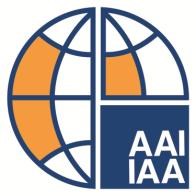 International Actuarial Association (IAA) Grupo de Trabalho de Mortalidade Atualização #7 — S. Petersburgo, Russia, 2016 O Grupo de Trabalho de Mortalidade (MWG) reúne duas vezes por ano, como parte de um período de 5 dias de reuniões das comissões IAA e grupos de trabalho. A primeira reunião de 2016 teve lugar em St. Petersburg, Rússia em Maio de 2016 e este texto resume as discussões.Houve 5 oradores convidados nesta reunião. Marius Pascariu, do Odense Centro Max Planck na biodemografia do Envelhecimento, da Universidade do Sul da Dinamarca, apresentou um documento demonstrando um novo método de estimativa de esperança de vida à nascença extrapolando duas variáveis, o hiato de gênero na população, e a diferença entre a  esperança de vida feminina e a esperança de vida na população total (LE) no país com o maior LE nesse ano.James Vaupel, um orador convidado do Instituto Max Planck de Pesquisa Demográfica apresentou um levantamento detalhado de possíveis desenvolvimentos futuros na esperança de vida. Sua apresentação apoiou a sua opinião de que a LE vai continuar a aumentar.O Centro de Excelência de Investigação em Envelhecimento da População (Cepar) foi descrito por Michael Sherris.Haverá um "Workshop de Old Age em Sydney, Austrália, em fevereiro de 2017.Dmitry Pomaskin, da Associação Russa de Atuários, forneceu informações sobre determinados temas de trabalho atualmente em curso na RússiaO papel da Associação Internacional de Supervisores de Seguros (IAIS) foi discutido por Jules Gribble. Eles têm um interesse particular sobre o impacto das pressões de mortalidade.Outros tópicos nesta reunião incluiram:Futuro da Base de Dados de Mortalidade Humana (HMD) – o financiamento continua a ser um enorme problema. A existência futura da HMD está em risco.O site MWG e as páginas de informação- Este site é uma ferramenta essencial para uma comunicação mais ampla. O MWG está comprometido com a sua melhoria contínua em conteúdo e estrutura.O impacto da imigração sobre a mortalidade foi discutido por Dov Raphael. Ele forneceu informações sobre o impacto da mortalidade de Israel por imigrantes russos.Foram discutidos vários novos itens de investigação, incluindo os novos boletins de Longevidade produzidos por MRSC do IFoA, vacilante melhoria da mortalidade no Reino Unido, aumento da mortalidade dos brancos no EUA e a importância do erro médico como causa de morte.Al Klein discutiu as novas tabelas de mortalidade desenvolvidas pela Associação Chinesa de Atuários.Vários relatórios nacionais foram atualizados. Estes relatórios fornecem informações sobre o estado atual de dados de mortalidade, tanto da população em geral como da população segura. Foram dadas atualizações para:PolóniaSuécia: Um destaque foi a observação de que o aumento da esperança de vida aos 65 anos foi substancialmente menor do que no nascimento.Reino UnidoEstados Unidos: Um destaque incluiu um novo relatório "mortalidade libertação antecipada" pelo Center for Disease Control (CDC). Ele indicou que a mortalidade em 2015 foi realmente maior do que em 2014.Foram fornecidas atualizações sobre os projectos MWG actualmente a serem trabalhados.População segura / população em geral / comparações de taxas de mortalidademortalidade dos senioresmelhorias na mortalidade em idades mais avançadasRazões de longo prazo para a mortalidadeSeminários focados na mortalidade ou conferências no futuro serão realizado(a)s  na Austrália, Japão, Reino Unido e EUA.Este é um resumo das discussões do MWG em St. Petersburg. As atas completas, apresentações e trabalhos deste encontro (e reuniões anteriores) estão disponíveis (sem a necessidade de registo) em:www.actuaries.org/mortalityupdatesEsta atualização tem versões em Inglês, Francês, Alemão, Italiano, Japonês, Mandarim, Português, Russo, Espanhol e Turco.A sua resposta e sugestõesO Grupo de Trabalho da IAA sobre mortalidade congratula-se com a sua entrada e sugestões sobre o nosso trabalho. Por favor, abordar quaisquer comentários ao Grupo de Trabalho Mortalidade iaamwg@actuaries.orgReferênciasMortality Working Group Information Base: http://www.actuaries.org/mortalityinfo Grupo de Trabalho de Mortalidade Base de dados:  http://www.actuaries.org/mortalityinfoIAA Grupo de Trabalho de Mortalidade.  Atualizações: www.actuaries.org/mortalityupdatesInternational Actuarial Association | Association Actuarielle Internationale 99 Metcalfe Suite 1203 Ottawa, ON K1P 6L7  Canada  Tel: 1-613-236-0886 | Fax: 1-613-236-1386 secretariat@actuaries.org | www.actuaries.org 